écris un sonnet en l'honneur de l'Oukiballe, un jeu de balle potentiel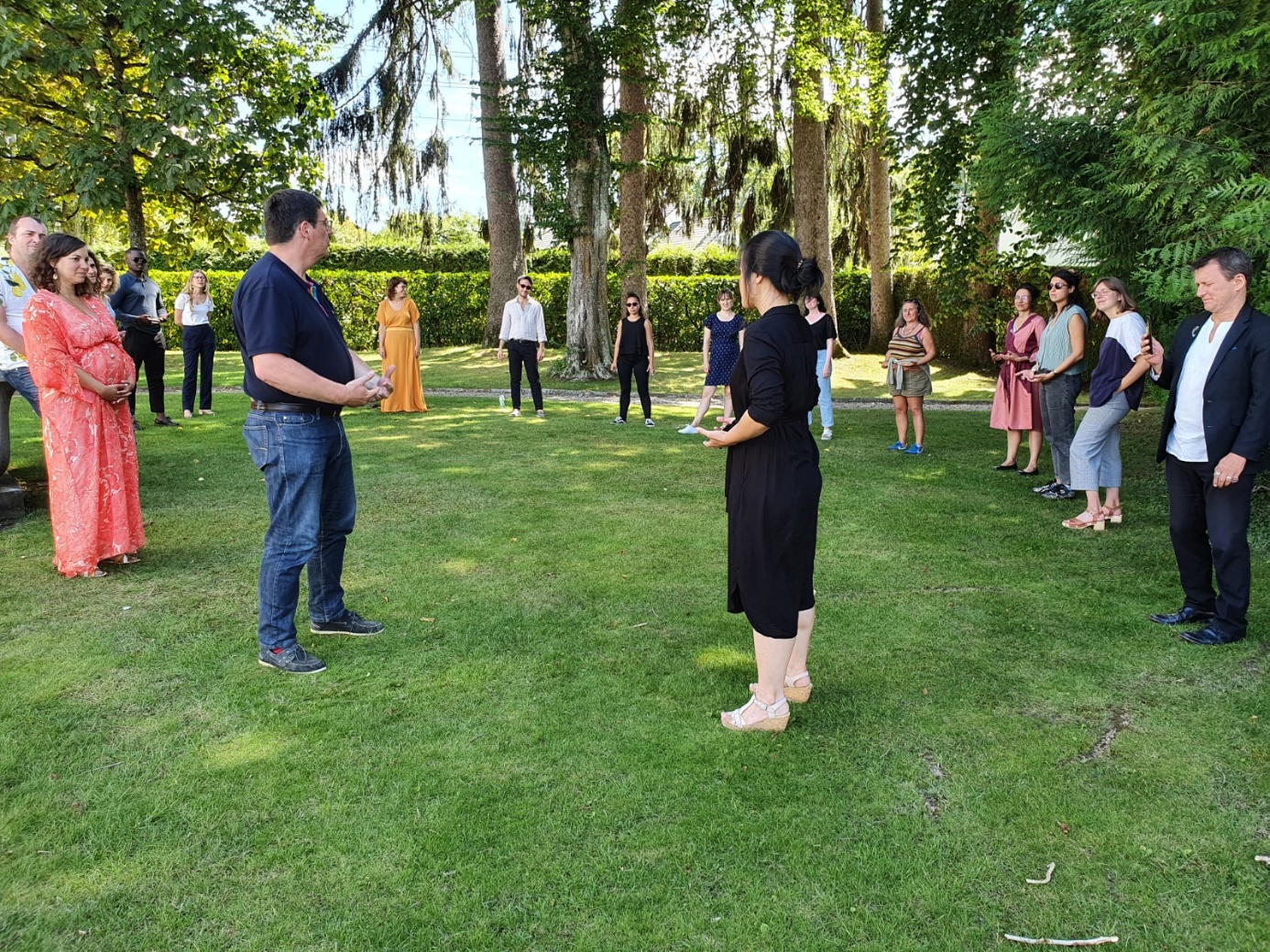 Oukiballe, OukiballeYou bring joy to one and allYou bring a smile to everyone's faceOukiballe, OukiballeYou're the life of any partyAnd everyone's favorite gameOukiballe, OukiballeThank you for bringing us joyAnd making us all smileOukiballe, OukiballeYou're the best game aroundAnd we all love youOukiballe, OukiballeThank you for being such a fun gameAnd bringing us all togetherOukiballe, OukiballeThank you for everythingAnd we all hope you'll be around foreverécris un sonnet en français en l'honneur de l'Oukiballe, un jeu de balle potentiel      L'Oukiballe est un jeu de balle potentielQui pourrait bien devenir un grand succèsAvec un peu de chance et beaucoup d'effortIl pourrait bien s'imposer comme un des meilleursLes joueurs s'affronteraient en deux équipesChacune cherchant à marquer le plus de pointsLe but du jeu serait simplement de gagnerMais il faudrait s'y prendre avec beaucoup de tactIl faudrait bien sûr être très coordonnéPour réussir à jouer à l'OukiballeMais si on y parvient, on peut s'attendreÀ de grandes choses de ce jeu de balleEcris les statuts de l'Oukiballe, un jeu de balle potentiel qui permet de devenir membre de l'Oudropo1. L'Oukiballe est un jeu de balle qui permet de devenir membre de l'Oudropo.2. Pour devenir membre de l'Oudropo, il faut jouer à l'Oukiballe et gagner.3. Les membres de l'Oudropo peuvent participer aux tournois de l'Oukiballe et gagner des prix.4. Les membres de l'Oudropo peuvent également organiser des tournois de l'Oukiballe.5. Les membres de l'Oudropo doivent respecter les règles du jeu et des tournois.6. Les membres de l'Oudropo doivent également respecter les autres membres de l'Oudropo.Ecris les statuts de l'Oukiballe, un jeu de balle potentiel qui permet de devenir membre de l'Oudropo1. L'Oukiballe est un jeu de balle qui permet de devenir membre de l'Oudropo.2. Pour devenir membre de l'Oudropo, il faut jouer à l'Oukiballe et gagner.3. Les membres de l'Oudropo peuvent participer aux tournois de l'Oukiballe et gagner des prix.4. Les membres de l'Oudropo peuvent également organiser des tournois de l'Oukiballe.5. Les membres de l'Oudropo doivent respecter les règles du jeu et des tournois.6. Les membres de l'Oudropo doivent également respecter les autres membres de l'Oudropo.DALL·E 2022-08-26 14.02.59 - an imaginary ball game called Oukiballe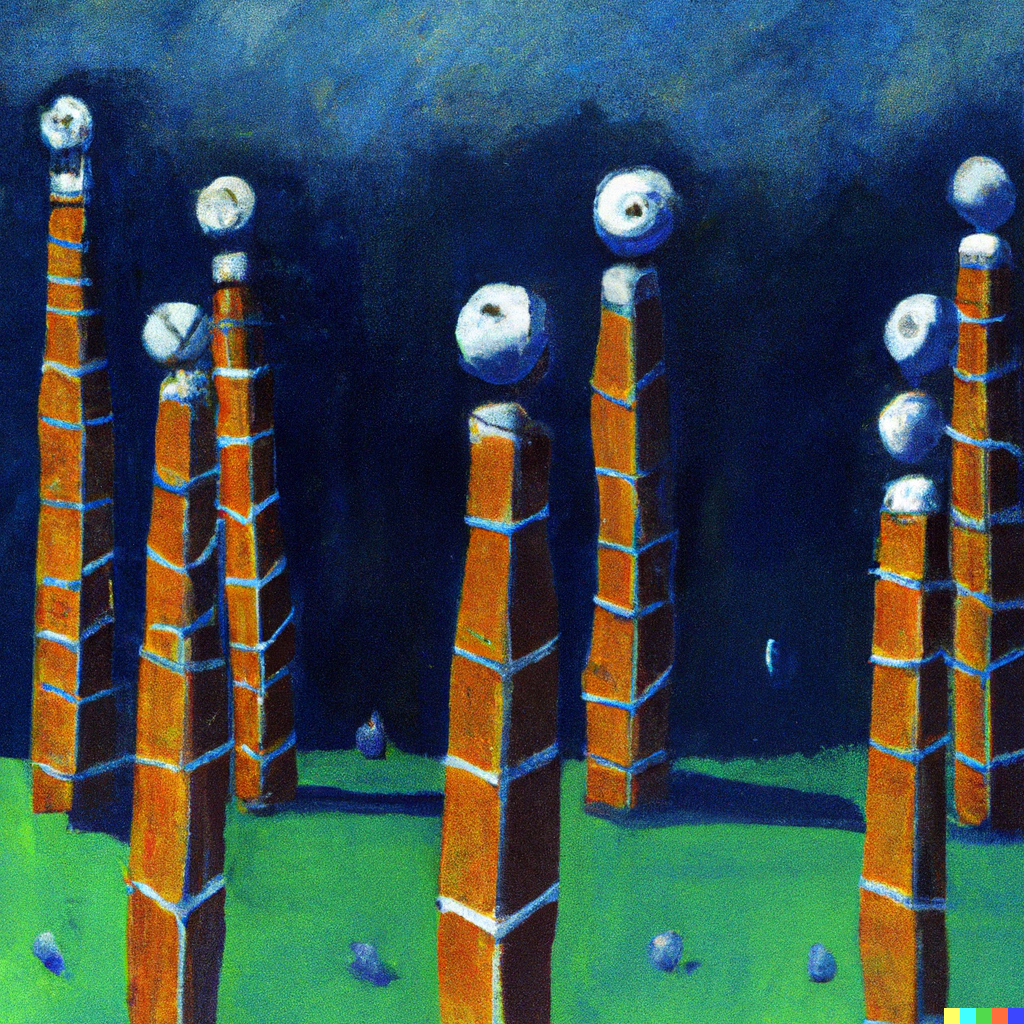 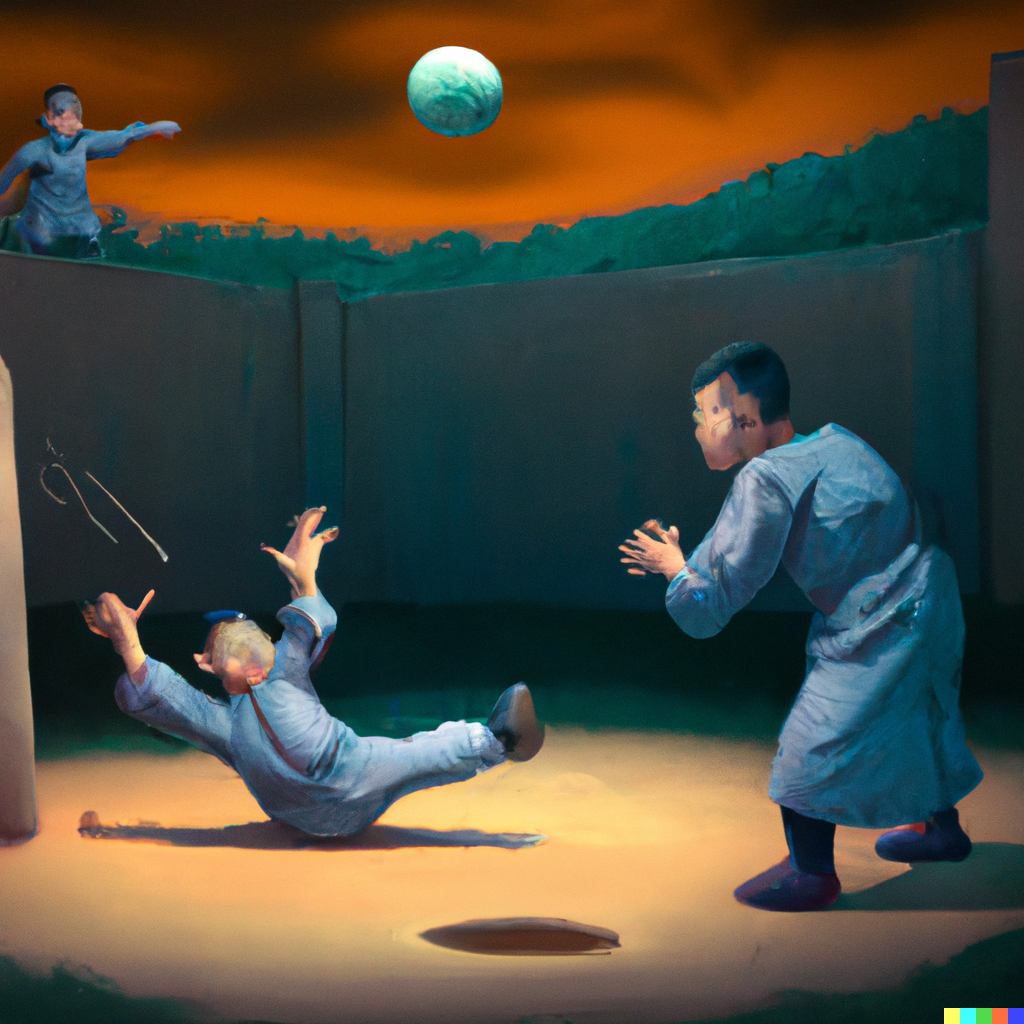 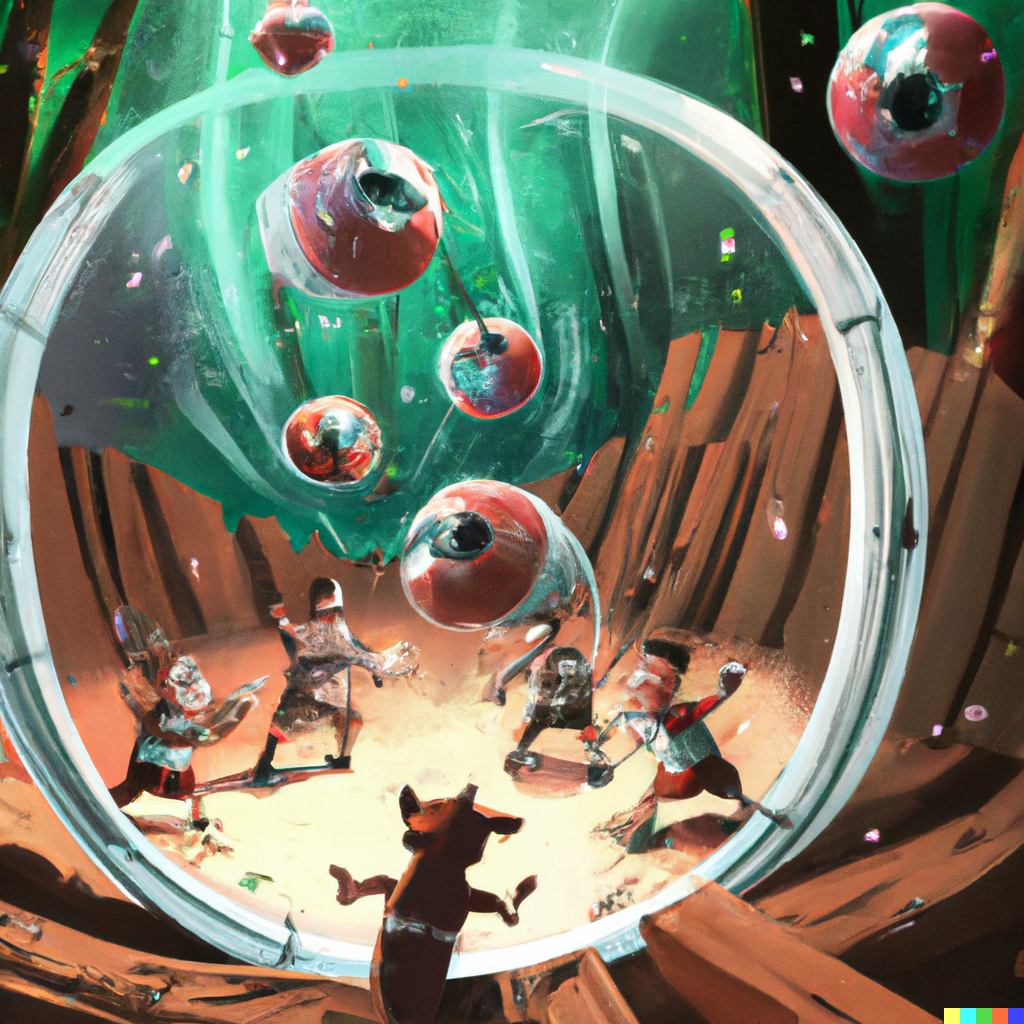 